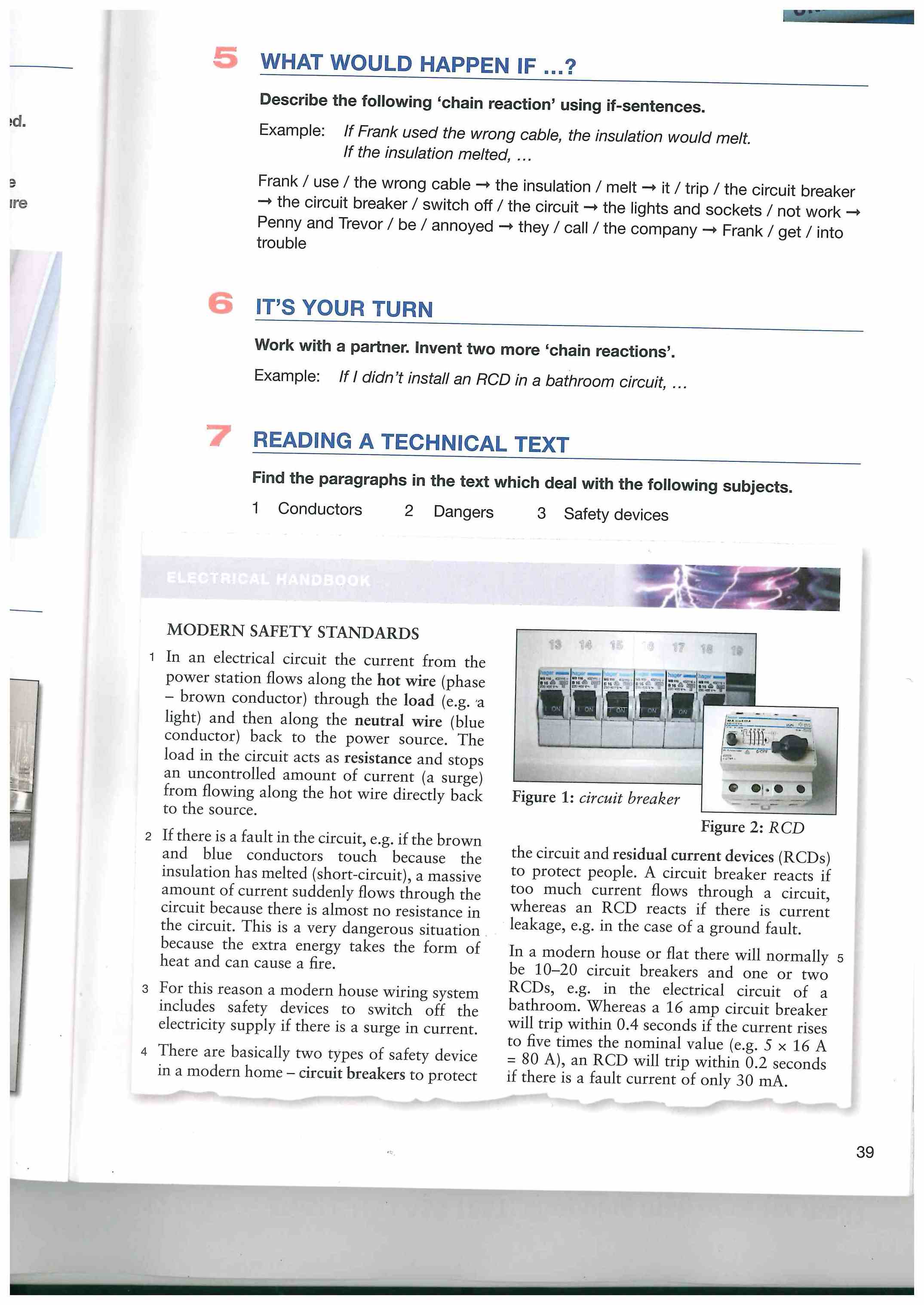 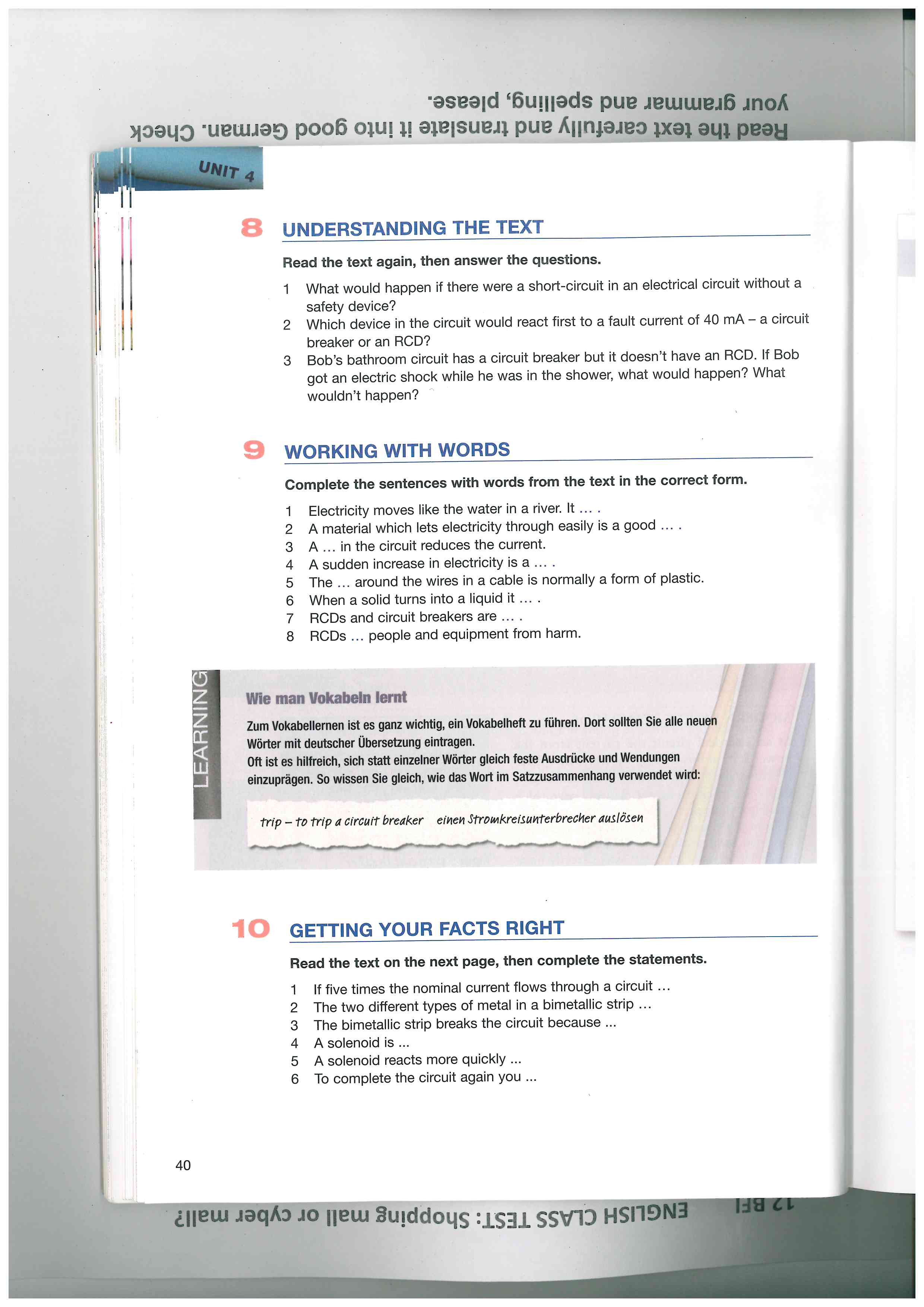 Electricity Matters. Englisch für elektrotechnische Berufe, Cornelsen Verlag, Berlin 2006.